KM Tactical Dealer Application	   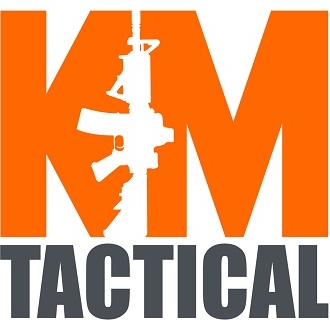 Legal Name:_________________________	Trade Name: _______________________________State of Incorporation: ________________		Federal Employer I.D. #______________________Address:_____________________________	Phone Number:_____________________________Email Address:_______________________		Website:___________________________________Contact Name and Phone Number:______________________________________________________Type of Business:  Brick & MortarOnlineEbay/AmazonTrade ShowsPaperwork Needed for Tax-Exempt Sales (Dealer Sales)To become a tax-exempt Dealer or Distributor for KM Tactical, the following information or paperwork is needed to create a reseller account:FFL or State Business LicenseFederal Employer I.D. #Local/State Resellers or Tax-Exempt paperwork from state of physical locationMO-149 Tax Exempt FormCompleted Dealer Application